.TOE SWEEP RIGHT (RONDE), FORWARD CHA, HALF TURN RIGHT, FORWARD CHACROSS BASICS RIGHT & LEFT17-24 FULL TURN LEFT, FORWARD CHA, WALK BACK AND CLAPThe above turn will progress toward wall 1 ¼ left of original.WALK BACK & CLAP, CROSS OVER & FULL TURN, FORWARD CHAREPEATNo Mo Mo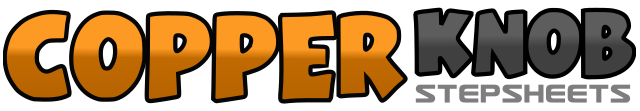 .......Count:32Wall:4Level:Intermediate.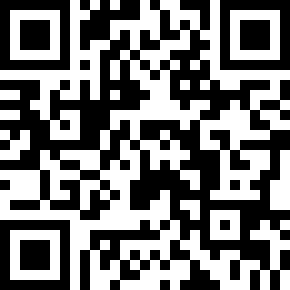 Choreographer:Bill Morgan (USA)Bill Morgan (USA)Bill Morgan (USA)Bill Morgan (USA)Bill Morgan (USA).Music:Un Momento Alla - Rick TrevinoUn Momento Alla - Rick TrevinoUn Momento Alla - Rick TrevinoUn Momento Alla - Rick TrevinoUn Momento Alla - Rick Trevino........1-2With weight on left, sweep right toe along floor from front, around to right side and then to back&With weight on ball of left, turn right ½ bending right knee and placing right foot slightly in front of left3&4Step forward right, step left next to and slightly behind right, step forward right5-6Step forward left, turn right ½ and shift weight forward to right foot7&8Step forward left, step right next to and slightly behind left, step forward left1-2Step right across in front of left, replace weight back to left foot3&4Step right to right side, step left beside right, step right to right side5-6Step left across in front of right, replace weight back to right foot7&8Step left to left side, step right beside left, step left to left side with left toe pointing to left side to prepare for upcoming turn1Pivot left ½ on the ball of left and then step back right2Pivot left 1 ½ on the ball of right and then step forward left3&4Step forward right, step left next to and slightly behind right, step forward right5-6Step back left, right7&8Clap 3 times while holding foot position1-2Step back left, right3&4Clap 3 times while holding foot position5Cross left over right placing ball of left on floor6Shift weight briefly to left foot turning a full turn right and ending with weight on right foot crossed in front of left7&8Step forward left, step right next to and slightly behind left, step forward left